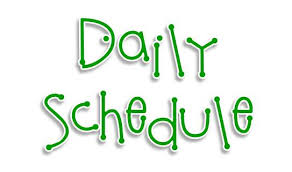 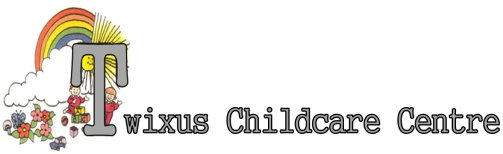 *The Individual routines of each child may vary, including eating, sleeping and toilet hygiene patterns.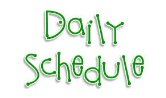 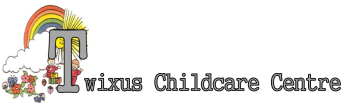 Term TimeMorning 7.00-7.307.00-7.307.30-8.007.30-8.008.00-8.308.30-9.008.30-9.009.00-9.309.00-9.309.00-9.309.00-9.309.30-10.0010.00-10.3010.00-10.3010.30-11.0010.30-11.0011.00-11.3011.00-11.3011.00-11.3011.30-12.0011.30-12.0012.00-12.3012.00-12.3012.30-13.0012.30-13.00Baby UnitRoom 1&Room 2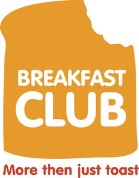 Welcome – EYFS Free Play Inc. construction toys, soft toys, activity centres etc.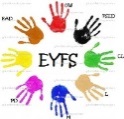 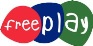 Welcome – EYFS Free Play Inc. construction toys, soft toys, activity centres etc.Split into two groups for EYFS :- Soft play, ball pond, slide, tunnels, messy play or craft, activity mats, soft balls, musical instruments and singing. Learning Journal work.Nappies. 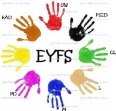 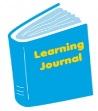 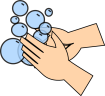 Split into two groups for EYFS :- Soft play, ball pond, slide, tunnels, messy play or craft, activity mats, soft balls, musical instruments and singing. Learning Journal work.Nappies. Split into two groups for EYFS :- Soft play, ball pond, slide, tunnels, messy play or craft, activity mats, soft balls, musical instruments and singing. Learning Journal work.Nappies. Split into two groups for EYFS :- Soft play, ball pond, slide, tunnels, messy play or craft, activity mats, soft balls, musical instruments and singing. Learning Journal work.Nappies. Split into two groups for EYFS :- Soft play, ball pond, slide, tunnels, messy play or craft, activity mats, soft balls, musical instruments and singing. Learning Journal work.Nappies. Split into two groups for EYFS :- Soft play, ball pond, slide, tunnels, messy play or craft, activity mats, soft balls, musical instruments and singing. Learning Journal work.Nappies. Split into two groups for EYFS :- Soft play, ball pond, slide, tunnels, messy play or craft, activity mats, soft balls, musical instruments and singing. Learning Journal work.Nappies. Split into two groups for EYFS :- Soft play, ball pond, slide, tunnels, messy play or craft, activity mats, soft balls, musical instruments and singing. Learning Journal work.Nappies. 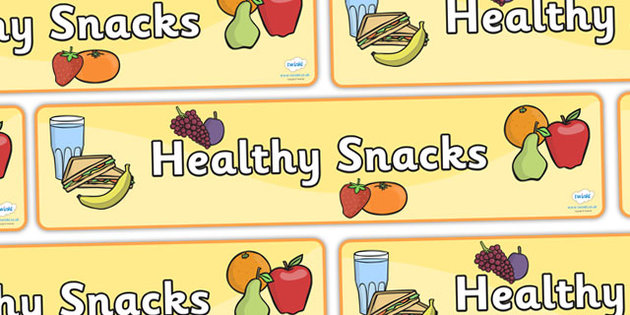 Outdoor Play. Large equipment, car mats, messy play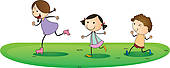 Outdoor Play. Large equipment, car mats, messy playOutdoor Play. Large equipment, car mats, messy playOutdoor Play. Large equipment, car mats, messy playBooks. Nappies.Wash hands. 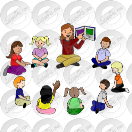 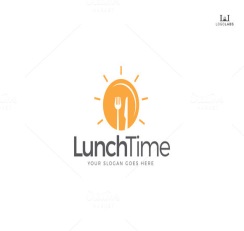  (depending on the child’s routine) 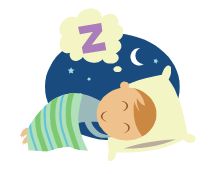  (depending on the child’s routine) EYFS – Free Play EYFS – Free Play Toddler roomWelcome – EYFS Free Play Inc. construction toys, soft toys, activity centres etc.Welcome – EYFS Free Play Inc. construction toys, soft toys, activity centres etc.Split into two groups for EYFS :- (as above)Split into two groups for EYFS :- (as above)Split into two groups for EYFS :- (as above)Split into two groups for EYFS :- (as above)Split into two groups for EYFS :- (as above)Split into two groups for EYFS :- (as above)Split into two groups for EYFS :- (as above)Circle Time – stories and singing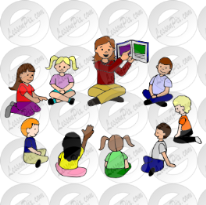 Outdoor Play or soft play depending on weather. Outdoor Play or soft play depending on weather. Outdoor Play or soft play depending on weather. Outdoor Play or soft play depending on weather. Nappies. Wash handsSleep Time or Focused Activities Inc. EYFS Learning Journals, craft, stories etc. 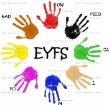 Sleep Time or Focused Activities Inc. EYFS Learning Journals, craft, stories etc. Sleep Time or Focused Activities Inc. EYFS Learning Journals, craft, stories etc. Sleep Time or Focused Activities Inc. EYFS Learning Journals, craft, stories etc. Afternoon Afternoon 13.00-13.3013.30-14.0014.00-14.3014.00-14.3014.30-15.0015.00-15.3015.00-15.3015.00-15.3015.00-15.3015.30-16.0015.30-16.0015.30-16.0016.00-16.3016.00-16.3016.30-17.0016.30-17.0017.00-17.3017.00-17.3017.00-17.3017.30-18.0017.30-18.0018.00-18.3018.00-18.3018.30Baby UnitBaby UnitWelcome PM children. EYFS CraftTreasure Baskets and singing. Indoor play. Learning Journal work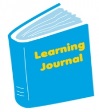 Treasure Baskets and singing. Indoor play. Learning Journal workTreasure Baskets and singing. Indoor play. Learning Journal workOutdoor play in the baby room garden.Outdoor play in the baby room garden.Outdoor play in the baby room garden.Outdoor play in the baby room garden.Wash Nappies. hands. Tidy  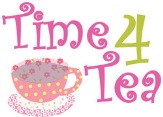 EYFS play Inc. play food, small world, animals, cars, construction, ICT.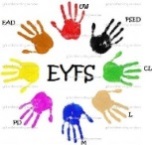 EYFS play Inc. play food, small world, animals, cars, construction, ICT.EYFS play Inc. play food, small world, animals, cars, construction, ICT.EYFS play Inc. play food, small world, animals, cars, construction, ICT.EYFS Free Play. Key Person time with Learning Journal work. Group activities, Story time, singing, music.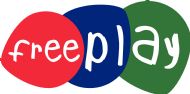 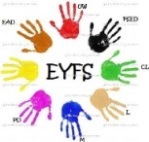 EYFS Free Play. Key Person time with Learning Journal work. Group activities, Story time, singing, music.EYFS Free Play. Key Person time with Learning Journal work. Group activities, Story time, singing, music.EYFS Free Play. Key Person time with Learning Journal work. Group activities, Story time, singing, music.EYFS Free Play. Key Person time with Learning Journal work. Group activities, Story time, singing, music.EYFS Free Play. Key Person time with Learning Journal work. Group activities, Story time, singing, music.EYFS Free Play. Key Person time with Learning Journal work. Group activities, Story time, singing, music.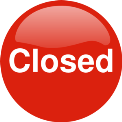 Toddler roomToddler roomWelcome PM children. EYFS Craft and Free Play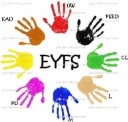 Welcome PM children. EYFS Craft and Free PlayEYFS Topic Work - Construction toys, puzzles, activity centres, home crafts. Focused Activity work with Key Person.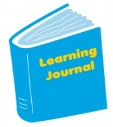 EYFS Topic Work - Construction toys, puzzles, activity centres, home crafts. Focused Activity work with Key Person.EYFS Topic Work - Construction toys, puzzles, activity centres, home crafts. Focused Activity work with Key Person.EYFS Topic Work - Construction toys, puzzles, activity centres, home crafts. Focused Activity work with Key Person.EYFS Topic Work - Construction toys, puzzles, activity centres, home crafts. Focused Activity work with Key Person.Circle Time. Tidy.Nappies.  Wash. 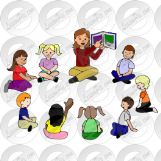 Circle Time. Tidy.Nappies.  Wash. EYFS Guided Play Inc. shapes, colours, numbers, sharing. Indoor and Outdoor activities.EYFS Guided Play Inc. shapes, colours, numbers, sharing. Indoor and Outdoor activities.EYFS Guided Play Inc. shapes, colours, numbers, sharing. Indoor and Outdoor activities.EYFS Guided Play Inc. shapes, colours, numbers, sharing. Indoor and Outdoor activities.EYFS Free Play. Key Person time with Learning Journal work. Group activities, Story time, singing, music.EYFS Free Play. Key Person time with Learning Journal work. Group activities, Story time, singing, music.EYFS Free Play. Key Person time with Learning Journal work. Group activities, Story time, singing, music.EYFS Free Play. Key Person time with Learning Journal work. Group activities, Story time, singing, music.EYFS Free Play. Key Person time with Learning Journal work. Group activities, Story time, singing, music.EYFS Free Play. Key Person time with Learning Journal work. Group activities, Story time, singing, music.EYFS Free Play. Key Person time with Learning Journal work. Group activities, Story time, singing, music.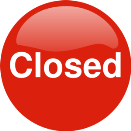 Morning 7.00-7.307.30-8.007.30-8.008.00-8.308.00-8.308.30-9.008.30-9.009.00-9.309.00-9.309.30-10.0010.00-10.3010.00-10.3010.00-10.3010.30-11.0011.00-11.3011.00-11.3011.30-12.0012.00-12.3012.30-13.00Nursery 1Welcome – Free Play Inc. construction toys, soft toys, activity centres etc.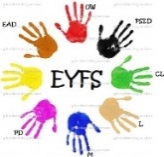 Welcome – Free Play Inc. construction toys, soft toys, activity centres etc.Welcome – Free Play Inc. construction toys, soft toys, activity centres etc.Welcome – Free Play Inc. construction toys, soft toys, activity centres etc.Split into two groups for EYFS Circle Time & Activities. Crafts, stories, games.Split into two groups for EYFS Circle Time & Activities. Crafts, stories, games.Split into two groups for EYFS Circle Time & Activities. Crafts, stories, games.Split into two groups for EYFS Circle Time & Activities. Crafts, stories, games.Adult lead Focused ActivitiesOutside PlayPirate Ship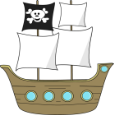 Quiet Time Inc. Stories, washing hands etc.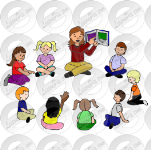 Quiet Time Inc. Stories, washing hands etc.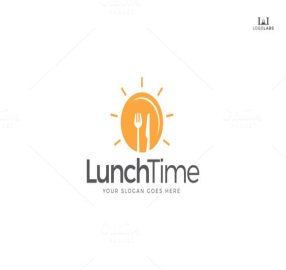 Sleep Time (ST) or focused activities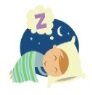 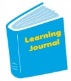 (ST) or Soft play room / Key Person TimeNursery 2Welcome – Free Play Inc. construction toys, soft toys, activity centres etc.Welcome – Free Play Inc. construction toys, soft toys, activity centres etc.Welcome – Free Play Inc. construction toys, soft toys, activity centres etc.Welcome – Free Play Inc. construction toys, soft toys, activity centres etc. Adult Lead (as above)Relocate to the second floor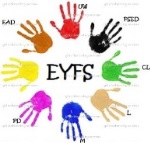  Adult Lead (as above)Relocate to the second floor Adult Lead (as above)Relocate to the second floor Adult Lead (as above)Relocate to the second floorOutside PlayPirate ShipEYFS – Free PlayQuiet Time Inc. Stories, washing hands etc.Quiet Time Inc. Stories, washing hands etc.Sleep Time or focused activities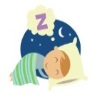 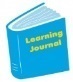 (ST) or What’s in the box? Circle Time.Afternoon 13.00-13.3013.30-14.0014.00-14.3014.00-14.3014.00-14.3014.30-15.0015.00-15.3015.00-15.3015.00-15.3015.30-16.0016.00-16.3016.00-16.3016.30-17.0016.30-17.0017.00-17.3017.00-17.3017.30-18.0018.00-18.3018.30Nursery 1(ST) or Soft play room / Key Person TimeWhat’s in the box? Circle Time.Group activities, Story time, singing, music.EYFS Free Play. Key Person time with Learning Journal workEYFS Free Play. Key Person time with Learning Journal workOutside Play or Soft Play RoomBack Garden or Woodland areaOutside Play or Soft Play RoomBack Garden or Woodland areaOutside Play or Soft Play RoomBack Garden or Woodland areaOutside Play or Soft Play RoomBack Garden or Woodland areaStory Time. Wash hands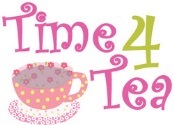 EYFS Play Inc. shapes, colours, numbers, sharing, song bag, messy play, puzzles and games craft. 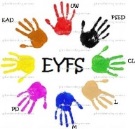 EYFS Play Inc. shapes, colours, numbers, sharing, song bag, messy play, puzzles and games craft. EYFS Play Inc. shapes, colours, numbers, sharing, song bag, messy play, puzzles and games craft. EYFS Play Inc. shapes, colours, numbers, sharing, song bag, messy play, puzzles and games craft. EYFS Play Inc. shapes, colours, numbers, sharing, song bag, messy play, puzzles and games craft. Tidy up time.Circle time learning. Story Time. Diaries.Nursery 1 and 2 join and Relocate to Ground Floor. EYFS Free Play Inc. construction toys, soft toys, activity centres, singing and dancing etc.Nursery 1 and 2 join and Relocate to Ground Floor. EYFS Free Play Inc. construction toys, soft toys, activity centres, singing and dancing etc.Nursery 2(ST) Welcome PM children. EYFS PlayEYFS Free Play Inc. Role play, cars, small world, instruments, ICT.  Key Person time with Learning Journal work.  EYFS Free Play Inc. Role play, cars, small world, instruments, ICT.  Key Person time with Learning Journal work.  EYFS Free Play Inc. Role play, cars, small world, instruments, ICT.  Key Person time with Learning Journal work.  Outside Play or Soft Play RoomOutside Play or Soft Play RoomOutside Play or Soft Play RoomOutside Play or Soft Play RoomStory Time. Wash handsEYFS Guided Play Inc. Shapes, colours, numbers, sharing, song bag, messy play, puzzles and games craft.   EYFS Guided Play Inc. Shapes, colours, numbers, sharing, song bag, messy play, puzzles and games craft.   EYFS Guided Play Inc. Shapes, colours, numbers, sharing, song bag, messy play, puzzles and games craft.   EYFS Guided Play Inc. Shapes, colours, numbers, sharing, song bag, messy play, puzzles and games craft.   Tidy up time.Circle time learning. Story Time. Diaries.Nursery 1 and 2 join and Relocate to Ground Floor. EYFS Free Play Inc. construction toys, soft toys, activity centres, singing and dancing etc.Nursery 1 and 2 join and Relocate to Ground Floor. EYFS Free Play Inc. construction toys, soft toys, activity centres, singing and dancing etc.Morning 7.00-7.307.30-8.007.30-8.007.30-8.008.00-8.308.00-8.308.00-8.308.30-9.008.30-9.008.30-9.009.00-9.309.00-9.309.30-10.0010.00-10.3010.30-11.0011.00-11.3011.30-12.0012.00-12.3012.30-13.00Pre School 1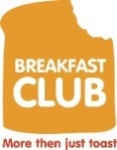 EYFS Topics –Free Play Inc. construction toys, soft toys, activity centres, play food, small world, animals, cars, ICT etc. Key Person time with Learning Journal work. Group activities, Story time, singing, music.EYFS Topics –Free Play Inc. construction toys, soft toys, activity centres, play food, small world, animals, cars, ICT etc. Key Person time with Learning Journal work. Group activities, Story time, singing, music.EYFS Topics –Free Play Inc. construction toys, soft toys, activity centres, play food, small world, animals, cars, ICT etc. Key Person time with Learning Journal work. Group activities, Story time, singing, music.EYFS Topics –Free Play Inc. construction toys, soft toys, activity centres, play food, small world, animals, cars, ICT etc. Key Person time with Learning Journal work. Group activities, Story time, singing, music.EYFS Topics –Free Play Inc. construction toys, soft toys, activity centres, play food, small world, animals, cars, ICT etc. Key Person time with Learning Journal work. Group activities, Story time, singing, music.EYFS Topics –Free Play Inc. construction toys, soft toys, activity centres, play food, small world, animals, cars, ICT etc. Key Person time with Learning Journal work. Group activities, Story time, singing, music.EYFS Topics –Free Play Inc. construction toys, soft toys, activity centres, play food, small world, animals, cars, ICT etc. Key Person time with Learning Journal work. Group activities, Story time, singing, music.EYFS Topics –Free Play Inc. construction toys, soft toys, activity centres, play food, small world, animals, cars, ICT etc. Key Person time with Learning Journal work. Group activities, Story time, singing, music.EYFS Topics –Free Play Inc. construction toys, soft toys, activity centres, play food, small world, animals, cars, ICT etc. Key Person time with Learning Journal work. Group activities, Story time, singing, music.EYFS Topics –Free Play Inc. construction toys, soft toys, activity centres, play food, small world, animals, cars, ICT etc. Key Person time with Learning Journal work. Group activities, Story time, singing, music.EYFS Topics –Free Play Inc. construction toys, soft toys, activity centres, play food, small world, animals, cars, ICT etc. Key Person time with Learning Journal work. Group activities, Story time, singing, music.Circle Time – Topics, Teaching from the interactive whiteboard, games and songs. Swimming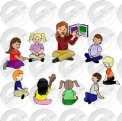 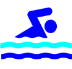 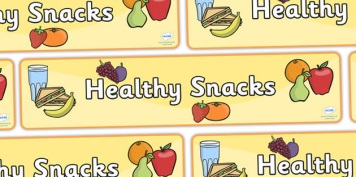 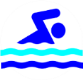 Free Play - Outside  (weather permitting)Observation recorded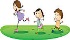 PS1 garden EYFS Topics – Learning Journals, Key Person/ FocusedActivities. Craft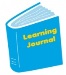 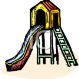 Circle Time/Sharing. Story. Wash hands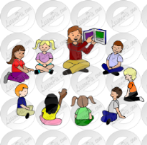 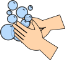 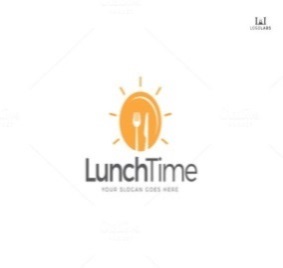 Free Play - Outside  (weather permitting)Observations recordedPirate Ship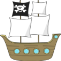 Pre School 2Welcome – Circle Time – Topics, Teaching from the interactive whiteboard, games and songs. Swimming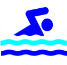 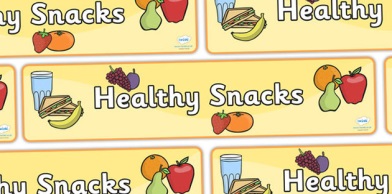 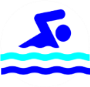 Free Play - Outside  (weather permitting)Observation recorded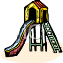 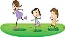 EYFS Topics – Learning Journals, Key Person/ FocusedActivities. Craft.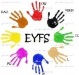 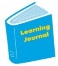 Circle Time/Sharing. Story. Wash hands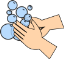 Quiet Time – Story/TV.EYFS Free Play Inc. activity centres.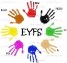 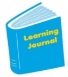 Pre School 3Welcome – EYFS Free Play Inc. activity centres. Swimming. 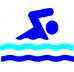 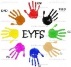 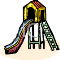 EYFS Topics – Learning Journals, Key Person/ FocusedActivities. Craft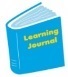 Free Play - Outside  (weather permitting)Observation recorded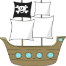 Circle Time – Topics, games and songs. Wash handsQuiet Time for Adult lead singing, stories & games. Afternoon 13.00-13.3013.30-14.0013.30-14.0014.00-14.3014.00-14.3014.00-14.3014.30-15.0014.30-15.0014.30-15.0015.00-15.3015.00-15.3015.00-15.3015.30-16.0016.00-16.3016.30-17.0017.00-17.3017.30-18.0018.00-18.3018.30Pre School 1Free Play - Outside  (weather permitting)Observations recordedPirate ShipFree Play - Outside  (weather permitting)Observations recordedPirate Ship EYFS Topics – Learning Journals, Key Person/ Focused activities. Craft. Free Play Inc. construction toys, soft toys, activity centres etc.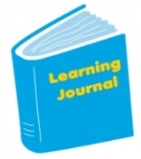 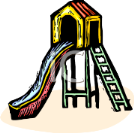  EYFS Topics – Learning Journals, Key Person/ Focused activities. Craft. Free Play Inc. construction toys, soft toys, activity centres etc. EYFS Topics – Learning Journals, Key Person/ Focused activities. Craft. Free Play Inc. construction toys, soft toys, activity centres etc. EYFS Topics – Learning Journals, Key Person/ Focused activities. Craft. Free Play Inc. construction toys, soft toys, activity centres etc. EYFS Topics – Learning Journals, Key Person/ Focused activities. Craft. Free Play Inc. construction toys, soft toys, activity centres etc. EYFS Topics – Learning Journals, Key Person/ Focused activities. Craft. Free Play Inc. construction toys, soft toys, activity centres etc. EYFS Topics – Learning Journals, Key Person/ Focused activities. Craft. Free Play Inc. construction toys, soft toys, activity centres etc. EYFS Topics – Learning Journals, Key Person/ Focused activities. Craft. Free Play Inc. construction toys, soft toys, activity centres etc. EYFS Topics – Learning Journals, Key Person/ Focused activities. Craft. Free Play Inc. construction toys, soft toys, activity centres etc. Circle Time – Topics, Teaching from the interactive whiteboard, games and songsQuiet Time – Story/TV.EYFS Free Play Inc. activity centres.EYFS Topics – Learning Journals, Key Person/ Focused activities. Craft. Free Play Inc. construction toys, soft toys, activity centres etcInside and Outside.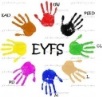 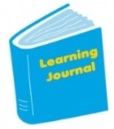 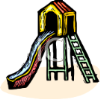 EYFS Topics – Learning Journals, Key Person/ Focused activities. Craft. Free Play Inc. construction toys, soft toys, activity centres etcInside and Outside.Relocate to the main building for   free play and collectionRelocate to the main building for   free play and collectionClose Pre School 2 Welcome PM children. EYFS Play. Indoors or PS2 garden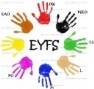  Welcome PM children. EYFS Play. Indoors or PS2 garden  Free Play - Outside  (weather permitting) Observations recordedPirate Ship  Free Play - Outside  (weather permitting) Observations recordedPirate Ship  Free Play - Outside  (weather permitting) Observations recordedPirate Ship  Free Play - Outside  (weather permitting) Observations recordedPirate Ship  Free Play - Outside  (weather permitting) Observations recordedPirate Ship  Free Play - Outside  (weather permitting) Observations recordedPirate ShipCircle Time – Topics, Teaching from the interactive whiteboard, games and songsCircle Time – Topics, Teaching from the interactive whiteboard, games and songsCircle Time – Topics, Teaching from the interactive whiteboard, games and songsCircle Time – Topics, Teaching from the interactive whiteboard, games and songsthen join with PS1Pre School 3EYFS – Free play observations recorded. Woodland Area/Slide. Child Lead Activities. Free play   Indoors if bad weather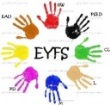 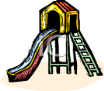 EYFS – Free play observations recorded. Woodland Area/Slide. Child Lead Activities. Free play   Indoors if bad weatherEYFS – Free play observations recorded. Woodland Area/Slide. Child Lead Activities. Free play   Indoors if bad weatherEYFS – Free play observations recorded. Woodland Area/Slide. Child Lead Activities. Free play   Indoors if bad weatherEYFS – Free play observations recorded. Woodland Area/Slide. Child Lead Activities. Free play   Indoors if bad weatherCarpet Time - Close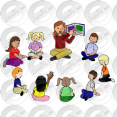 Morning 7.00-7.307.30-8.008.00-8.308.30-9.009.00-9.309.00-9.309.30-10.0010.00-10.3010.30-11.0011.00-11.3011.30-12.0012.00-12.3012.30-13.00BasementFree Play  - gaming, playroom and moviesTransportedto schools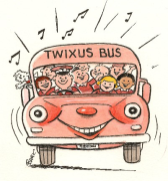 Afternoon 13.00-13.3013.30-14.0014.00-14.3014.30-15.0015.00-15.3015.00-15.3015.30-16.0016.00-16.3016.30-17.0017.00-17.3017.30-18.0018.00-18.3018.30BasementSchool Collections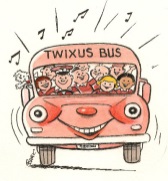 School CollectionsWelcome – Tea time then split.Over 8 IN basementUnder 8 in WoodlandChoice of Activities Inc. Swimming, craft, computer games, toy room, sensory space room, feed the pets, pirate ship, super slide, woodlands.  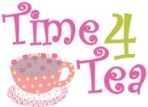 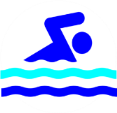 Welcome – Tea time then split.Over 8 IN basementUnder 8 in WoodlandChoice of Activities Inc. Swimming, craft, computer games, toy room, sensory space room, feed the pets, pirate ship, super slide, woodlands.  All come together to tidy. Then quiet time – shared game or movie.Relocate to Ground Floor for   free play and collection Relocate to Ground Floor for   free play and collection 